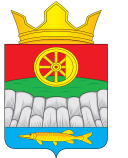 АДМИНИСТРАЦИЯ КРУТОЯРСКОГО  СЕЛЬСОВЕТА УЖУРСКОГО  РАЙОНАРАСПОРЯЖЕНИЕ26.06.2019 г.                                        с. Крутояр                                             № 40/1О назначении контрольного мероприятия      В целях осуществления внутреннего муниципального финансового контроля Администрации Крутоярского сельсовета, на основании распоряжения администрации Крутоярского сельсовета от 18.01.2019 г № 3/1 «Об утверждении Плана контрольных мероприятий администрации Крутоярского сельсовета на осуществление внутреннего муниципального финансового контроля на 2019 год:1. Назначить проведение контрольного мероприятия посредством плановой проверки соблюдения бюджетного законодательства администрацией Крутоярского сельсовета с 01 июля по 30 июля 2019 года.2. Назначить ответственным лицом за проведение контрольного мероприятия специалиста I категории  администрации Крутоярского сельсовета Козаченко Ольгу Александровну.3.  Утвердить программу плановой проверки соблюдения бюджетного законодательства Российской Федерации администрации Крутоярского сельсовета за период с 01.01.2019 по 30.06.2019главного распорядителя (распорядителя) бюджетных средств согласно приложению.4. Контроль за исполнением настоящего распоряжения оставляю за собой.5. Распоряжение вступает в силу со дня подписания.Глава Крутоярскогосельсовета                                           		   Е.В. Можина ПРОГРАММА плановой проверки соблюдения бюджетного законодательства Российской Федерации администрации Крутоярского сельсовета Ужурского района Красноярского края за период с 01.01.2019 по 30.06.2019 г.Основание  для проведения проверки: План контрольных мероприятий администрации Крутоярского сельсовета по осуществлению внутреннего муниципального финансового контроля на 2019 год.Цели и задачи контрольного мероприятия: предупреждение и выявление нарушений бюджетного законодательства Российской Федерации, целевого использования бюджетных средств, выделяемых из бюджета муниципального образования Ужурского района.Объект проверки: администрация Крутоярского сельсовета.Основные вопросы контрольного мероприятия:Контроль за фактическим соблюдением нормативов формирования расходов на оплату труда выборных должностных лиц, лиц, замещающих иные муниципальные должности, и муниципальных служащих в администрации Крутоярского сельсовета.Контроль ведения бюджетной росписи главного распорядителя (распорядителя) бюджетных средств.Контроль постановки на учет бюджетных обязательств.Сроки проведения плановой проверки:дата начала проверки – 01.07.2019 г.дата окончания проверки – 30.07.2019 г.6. Оформление результатов плановой проверки: не позднее последнего дня срока проведения плановой проверки.                                                                                                                                                  Приложение к распоряжению администрации Крутоярского сельсовета Ужурского района Красноярского краяот 26.06.2019 № 40/1